Section 1: Product and Company IdentificationMetro Welding Supply Corp.12620 Southfield Road

Detroit, MI 48223

(313) 834-1660 [phone]

(313) 835-3562 [fax]

http://www.metrowelding.com/Product Code: Toluene Section 2: Hazards Identification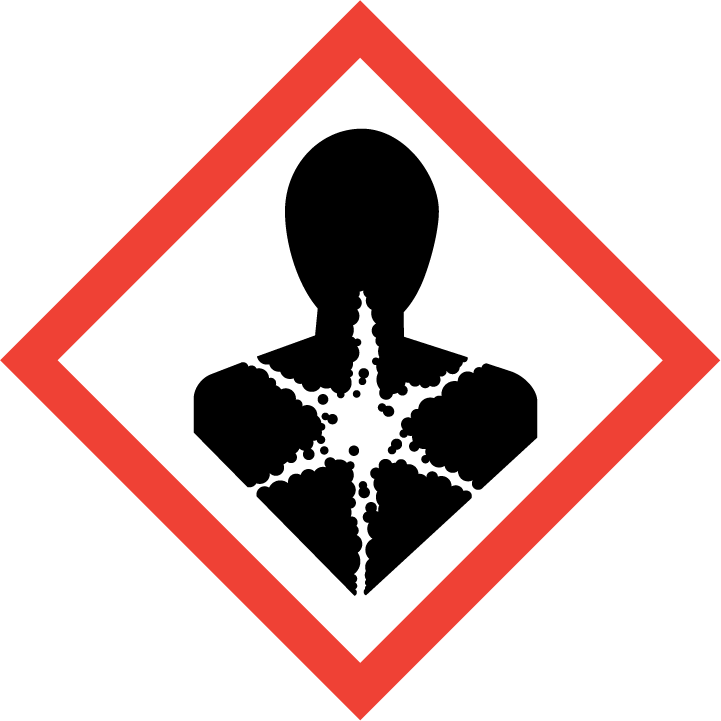 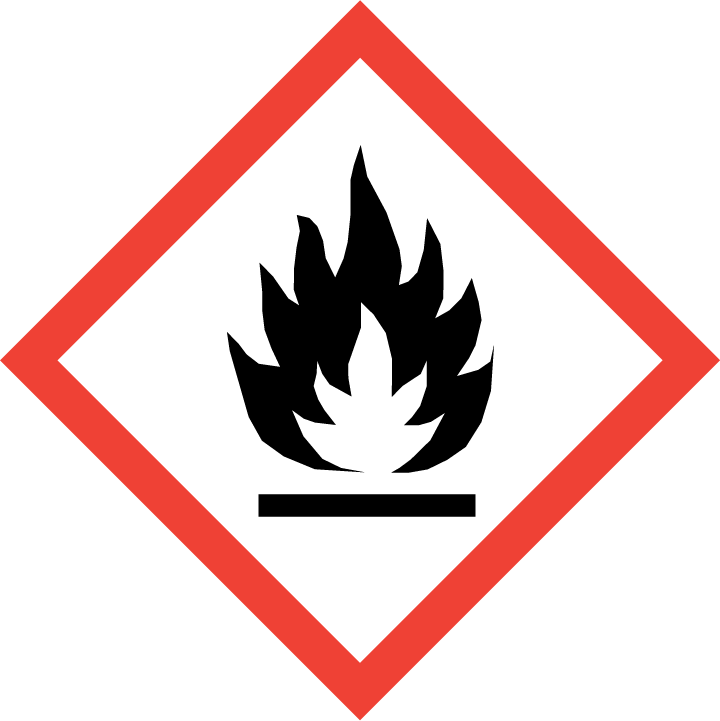 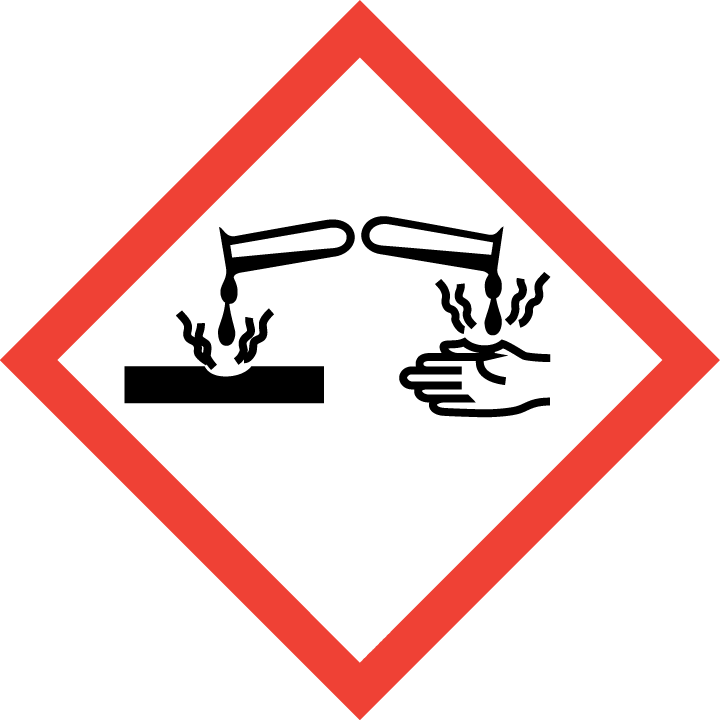 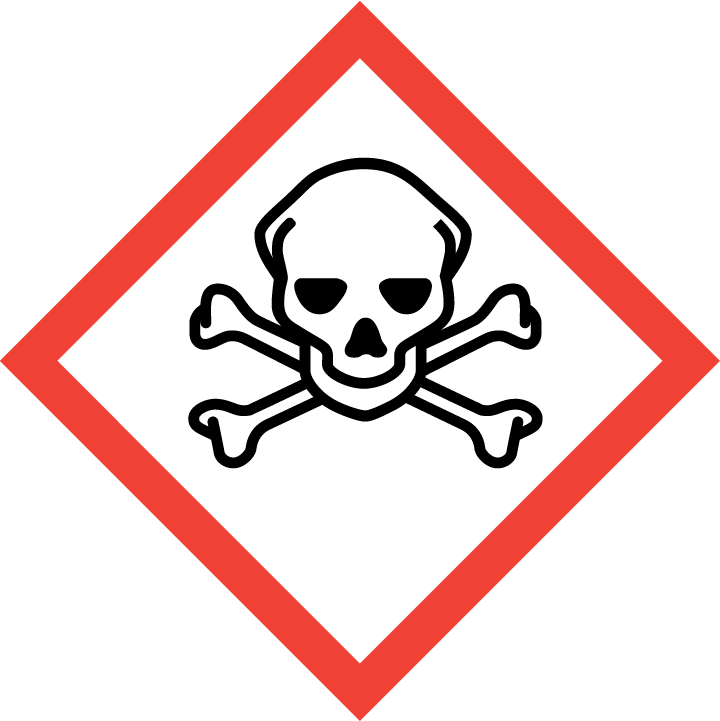 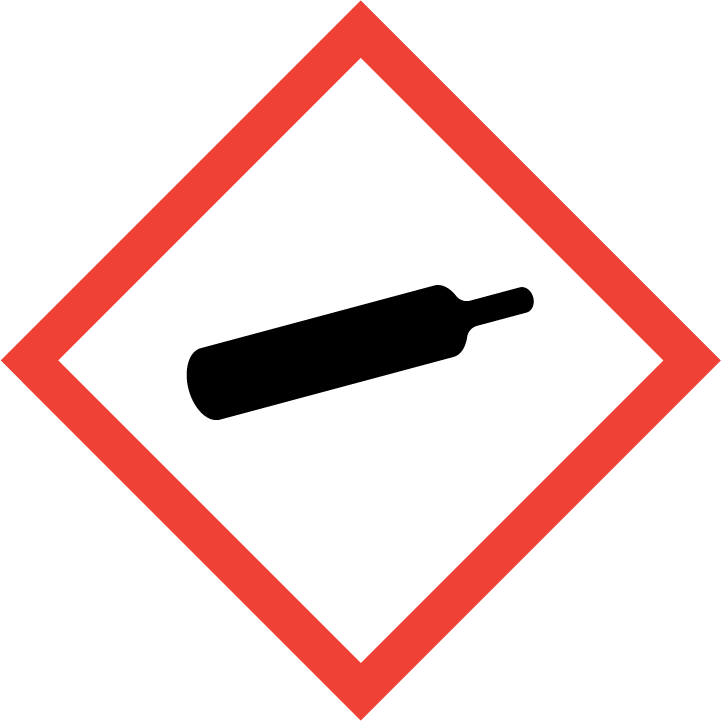 Danger Hazard Classification:Acute Gas Inhale Toxicity (Category 1)Acute Oral Toxicity (Category 4)Aspiration Hazard (Category 1)Eye Effects (Category 1)Flammable (Category 1)Flammable Aerosol (Category 1)Gases Under PressureHazard Statements:Causes serious eye damageContains gas under pressure; may explode if heatedExtremely flammable aerosolExtremely flammable gasFatal if inhaledHarmful if swallowedMay be fatal if swallowed and enters airwaysToxic to aquatic lifePrecautionary StatementsPrevention:Wash thoroughly after handling.Wear eye protection/face protection.Do not eat, drink or smoke when using this product.[In case of inadequate ventilation] wear respiratory protection.Do not breathe dust/fume/gas/mist/ vapors/spray..Use only outdoors or in a well-ventilated area.Keep away from heat/sparks/open flames/hot surfaces. - No smoking.Pressurized container: Do not pierce or burn, even after use.Do not spray on an open flame or other ignition source.Response:Eliminate all ignition sources if safe to do so.Immediately call a poison center or doctor.Leaking gas fire: Do not extinguish, unless leak can be stopped safely.Do NOT induce vomiting.Specific treatment is urgent.If swallowed: Rinse mouth. Do NOT induce vomiting.If in eyes: Rinse cautiously with water for several minutes. Remove contact lenses, if present and easy to do. Continue rinsing.If inhaled: Remove person to fresh air and keep comfortable for breathing.Storage:Store in a well-ventilated place. Keep container tightly closed.Protect from sunlight. Store locked up.Do not expose to temperatures exceeding 50C/122F.Disposal:Dispose of contents and/or container in accordance with applicable regulations.Section 3: Composition/Information on IngredientsSection 4: First Aid MeasuresSection 5: Fire Fighting MeasuresSection 6: Accidental Release MeasuresSection 7: Handling and StorageSection 8: Exposure Controls/Personal ProtectionEngineering ControlsHandle only in fully enclosed systems.General Hygiene considerationsAvoid breathing vapor or mistAvoid contact with eyes and skinWash thoroughly after handling and before eating or drinkingSection 9: Physical and Chemical PropertiesSection 10: Stability and ReactivitySection 11: Toxicology InformationAcute EffectsChronic EffectsSection 12: Ecological InformationFate and TransportSection 13: Disposal ConsiderationsSection 14: Transportation InformationU.S. DOT 49 CFR 172.101Canadian Transportation of Dangerous GoodsSection 15: Regulatory InformationU.S. RegulationsSARA 370.21SARA 372.65OSHA Process SafetyState RegulationsCanadian RegulationsNational Inventory StatusSection 16: Other Information0 = minimal hazard, 1 = slight hazard, 2 = moderate hazard, 3 = severe hazard, 4 = extreme hazard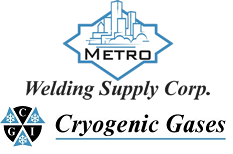 Safety Data SheetTolueneCAS #108-88-3Chemical SubstanceChemical FamilyTrade NamesTOLUENEhydrocarbons, aromaticMETHYLBENZENE; TOLUOL; METHYLBENZOL; PHENYLMETHANE; METHACIDE; RCRA U220; UN 1294; C7H8Skin ContactEye ContactIngestionInhalationNote to PhysiciansWash skin with soap and water for at least 15 minutes while removing contaminated clothing and shoes. Get medical attention, if needed. Thoroughly clean and dry contaminated clothing and shoes before reuse.Flush eyes with plenty of water for at least 15 minutes. Then get immediate medical attention.Aspiration hazard. DO NOT induce vomiting. If vomiting occurs, keep head lower than hips to help prevent aspiration. Get immediate medical attention. Give artificial respiration if not breathing.If adverse effects occur, remove to uncontaminated area. Give artificial respiration if not breathing. Get immediate medical attention.NoneSuitable Extinguishing MediaProducts of CombustionProtection of FirefightersRegular dry chemical, carbon dioxide, water, regular foam  Large fires: Use regular foam or flood with fine water spray.Carbon monoxide, carbon dioxide and toxic and irritating fumes Any self-contained breathing apparatus with a full facepiece. Any self-contained breathing apparatus with a full facepiece.Personal PrecautionsEnvironmental PrecautionsMethods for ContainmentKeep unnecessary people away, isolate hazard area and deny entry. Stay upwind and keep out of low areas.Avoid heat, flames, sparks and other sources of ignition. Keep out of water supplies and sewers. Stop leak if possible without personal risk. Reduce vapors with water spray. Remove sources of ignition. Dig holding area such as lagoon, pond or pit for containment.Methods for CleanupOther InformationSmall spills: Absorb with sand or other non-combustible material. Collect spilled material in appropriate container for disposal. Large spills: Dike for later disposal. Collect with absorbent into suitable container. Absorb with activated carbon. Collect spilled material using mechanical equipment. Cover with absorbent sheets, spill-control pads or pillows. Apply detergents, soaps, alcohols or another surface active agent. Remove trapped material with suction hoses.Notify local Emergency Planning Committee and State Emergency Response Commission for release greater than or equal to RQ (U.S. SARA Section 304). If release occurs in the U.S. and is reportable under CERCLA Section103, notify the National Response Center at (800)424-8802 (USA) or (202)426-2675 (USA). Subject to California Safe Drinking Water and Toxic Enforcement Act of 1986 (Proposition 65).HandlingStorageStore and handle in accordance with all current regulations and standards. Subject to storage regulations: U.S. OSHA 29 CFR 1910.106.  Store outside or in a detached building. Store with flammable liquids.  Store in a tightly closed container. Store in a cool, dry place.Protect from physical damage. Keep separated from incompatible substances. Grounding and bonding required.Exposure GuidelinesTOLUENE: 200 ppm OSHA TWA 300 ppm OSHA ceiling 500 ppm OSHA peak 10 minute(s) 100 ppm (377 mg/m3) OSHA TWA (vacated by 58 FR 35338, June 30, 1993) 150 ppm (565 mg/m3) OSHA STEL (vacated by 58 FR 35338, June 30, 1993) 50 ppm ACGIH TWA (skin) 100 ppm (375mg/m3) NIOSH recommended TWA 10 hour(s) 150 ppm (560 mg/m3) NIOSH recommended STELEye ProtectionSkin ProtectionRespiratory ProtectionWear splash resistant safety goggles with a face shield. Provide an emergency eye wash fountain and quick drench shower in the immediate work area.Wear appropriate chemical resistant clothing. Any self-contained breathing apparatus with a full facepiece.Physical StateAppearanceColorChange in AppearancePhysical FormOdorTasteLiquidClearColorlessN/ALiquidDistinct odorN/AFlash PointFlammabilityPartition CoefficientAutoignition TemperatureUpper Explosive LimitsLower Explosive Limits39 F (4 C) (CC)IBNot available896 F (480 C)0.0710.012Boiling PointFreezing PointVapor PressureVapor DensitySpecific GravityWater SolubilitypHOdor ThresholdEvaporation RateViscosity232 F (111 C)-139 F (-95 C)22 mmHg @ 20 C3.14 (Air=1)0.86690.05% @ 20 CNot available10-15 ppm2.24 (butyl acetate=1)0.560 mPa.s @ 25 CMolecular WeightMolecular FormulaDensityWeight per GallonVolatility by VolumeVolatilitySolvent Solubility92.14C6-H5-C-H3Not availableNot available100%1Soluble: Alcohol, ether, benzene, acetone, ligroin, chloroform, acetic acid, carbon disulfideStabilityConditions to AvoidIncompatible MaterialsStable at normal temperatures and pressure.Stable at normal temperatures and pressure.Halogens, combustible materials, acids, oxidizing materials, metal saltsHazardous Decomposition ProductsPossibility of Hazardous ReactionsOxides of carbon, hydrocarbonsWill not polymerize.Oral LD50Dermal LD50Inhalation636 mg/kg oral-rat LD5014100 ul/kg skin-rabbit LD50Irritation, metallic taste, nausea, headache, drowsiness, symptoms of drunkenness, tingling sensation, dilated pupils, kidney damage, liver damage, nerve damageEye IrritationSkin IrritationSensitizationIrritation (possibly severe), tearingIrritationRespiratory tract irritation, skin irritation, eye irritation, aspiration hazard, central nervous system depression, nerve damageCarcinogenicityMutagenicityReproductive EffectsDevelopmental EffectsIARC: Human Inadequate Evidence, Animal Evidence Suggesting Lack of Carcinogenicity, Group 3; ACGIH: A4 -Not Classifiable as a Human CarcinogenAvailable.Available.No dataEco toxicityPersistence / DegradabilityBioaccumulation / AccumulationMobility in EnvironmentFish toxicity: 8110 ug/L 96 hour(s) LC50 (Mortality) Coho salmon, silver salmon (Oncorhynchus kisutch)Invertibrate toxicity: 6000 ug/L 48 hour(s) EC50 (Immobilization) Water flea (Daphnia magna)Algal toxicity: 9400 ug/L 8 hour(s) EC50 (Growth) Green algae (Selenastrum capricornutum)Phyto toxicity: Not availableOther toxicity: Not availableNot availableNot availableNot availableDispose in accordance with all applicable regulations. Subject to disposal regulations: U.S. EPA 40 CFR 262. Hazardous Waste Number(s): U220.Proper Shipping NameID NumberHazard Class or DivisionPacking GroupLabeling RequirementsPassenger Aircraft or Railcar Quantity LimitationsCargo Aircraft Only Quantity LimitationsAdditional Shipping DescriptionTolueneUN12943II35 kg or L60LN/AShipping NameUN NumberClassPacking Group / Risk GroupTolueneUN12943IICERCLA SectionsSARA 355.30SARA 355.401000 LBS RQNot regulated.Not regulated.AcuteChronicFireReactiveSudden ReleaseYes YesYesNoNoTOLUENENot regulated.CA Proposition 65Known to the state of California to cause the following: TOLUENE Developmental toxicity (Jan 01, 1991)WHMIS ClassificationBD2US Inventory (TSCA)TSCA 12b Export NotificationCanada Inventory (DSL/NDSL)Listed on inventory.Not listed.Not determined.NFPA RatingHEALTH=2 FIRE=3 REACTIVITY=0